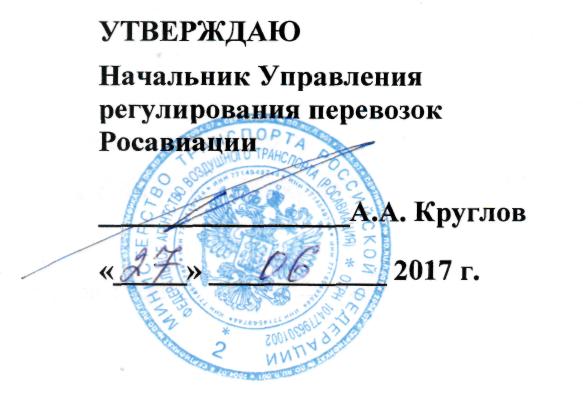 Программа дополнительного профессионального образования «Повышение квалификации членов летного экипажа по курсу «Перевозка опасных грузов воздушным транспортом» (10 категория ИКАО)»г. Ростов-на-Дону2017 г.УЧЕБНЫЙ  ПЛАН «Повышение квалификации членов летного экипажа по курсу  «Перевозка опасных грузов воздушным транспортом» (10 категория ИКАО)»СодержаниеУсловияПродолжительность обучения16 академических часов (2 учебных дня)Форма обученияОчная (с отрывом от работы)Режим занятий6 учебных дней в неделюПродолжительность учебного дня6 – 8 академических часовПродолжительность учебного часа45 минутФорма контроляЭкзамен№ п.п.Наименование разделов и темВсего, часВ том числе:В том числе:Форма контроля№ п.п.Всего, часЛекцииПрактичес-кие занятияФорма контроля1Общие требования к перевозке опасных грузов и особенности воздушной перевозки. Ограничения при перевозке опасных грузов на воздушных судах11-2Нормативно-правовое обеспечение перевозок опасных грузов по воздуху, требования к грузоотправителям опасного груза11-3Содержание и компоновка «Технических инструкций по безопасной перевозке опасных грузов по воздуху»11-4Классификация опасных грузов, Перечень опасных грузов и освобождения, касающиеся ограниченных количеств2115Обеспечение авиационной безопасности опасных грузов11-6Знаки опасности и маркировка22-7Распознавание необъявленных опасных грузов11-8Правила хранения и погрузки11-9Уведомление пилотов21110Перевозка опасных грузов пассажирами или членами экипажа11-11Действия в аварийной обстановке11-Итоговый контроль (экзамен)2-ЭкзаменИтого161222